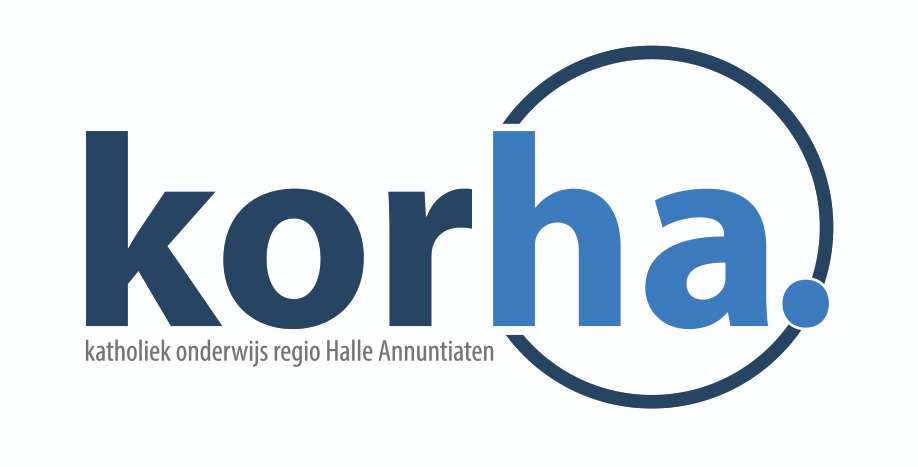 VACATURE: LEERKRACHT Lager OnderwijsScholengemeenschap KORHA basisRegio: Sint-Pieters-LeeuwFunctieomschrijvingVrije basisschool Sint-Stevens van scholengemeenschap KORHA basis, zoekt een leerkracht lager om te vervangen in het tweede leerjaar tot aan de krokusvakantie. Verlenging tot einde schooljaar is mogelijk.ProfielVereiste studiesProf. Bachelor Onderwijs: Lager onderwijsCompetentiesLESOPDRACHT:Lessen voorbereidenLeerdoelstellingen bepalen en een planning van pedagogische activiteiten opstellenPedagogische methodieken toepassenEvaluerenDifferentiërenKindvriendelijke attitudeSCHOOLOPDRACHT:Samenwerken met schoolteamFlexibel omgaan met veranderende omstandighedenZelfstandig werkenCommuniceren: oudercontacten, Smartschool, personeelsvergaderingen ...Deelnemen aan schoolactiviteitenAanbodContractContract van bepaalde duur:  tot 25 februari 2022 (verlenging tot 30/06/2022)Voltijds (deeltijdse opdracht is bespreekbaar)OndersteuningWarm en dynamisch teamAanvangsbegeleidingAndere voordelenFietsvergoedingPlaats tewerkstellingVBS Sint-StevensG.Gibonstraat 1a1600 Sint-Pieters-Leeuw02/377.70.42SolliciterenInteresse? Vragen? Neem dan contact op met Kathy Vanlinthout en/of stuur je cv en motivatiebrief naar kathy.vanlinthout@st-steven.be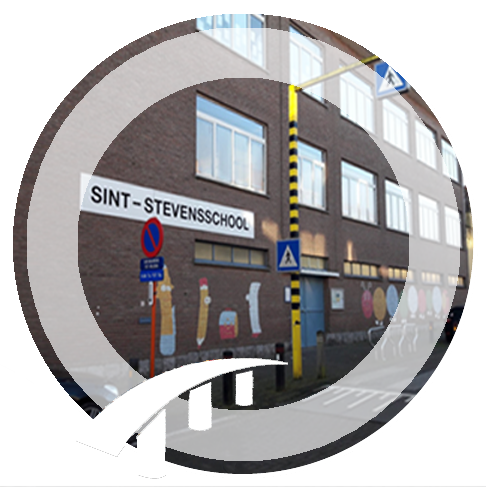 